San Diego County TJC Initiative Structure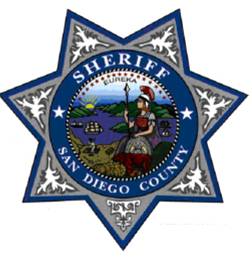 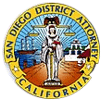 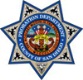 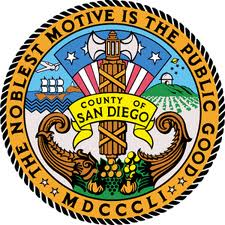 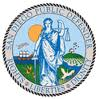 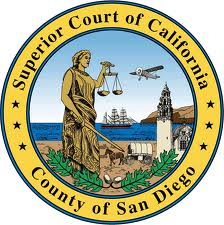 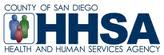 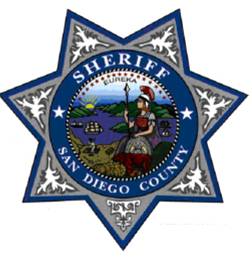 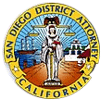 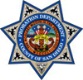 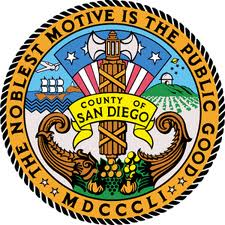 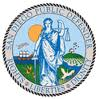 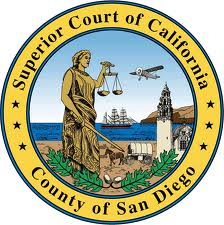 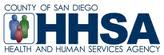 